Retourformulier
Retouradres
Poezenparadijs
Jisperveldstraat 561
1024BB Amsterdam
Nederland



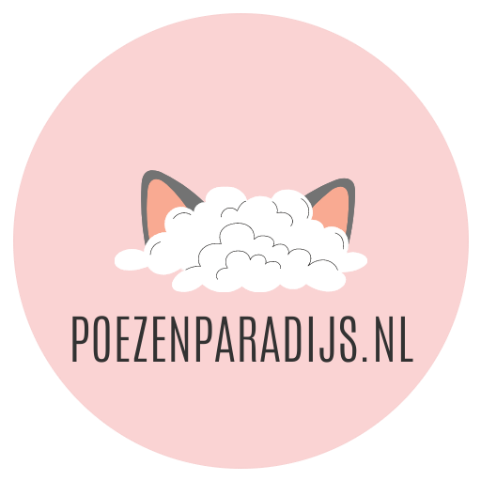 
Reden retour (aanvinken wat van toepassing is)Als wij uw retour ontvangen hebben zullen wij deze zo snel mogelijk nakijken en behandelen.NaamAdresPostcode + plaatsIBANOrdernummerTelefoonnummerEmail adresProducten retourOnjuiste productinformatie op de websiteVerkeerd artikel ontvangenKwaliteit van product wijkt afVerkeerd besteldDefect artikelAnders,
namelijk